冰城夏都 大美龙江—东北林业大学“成栋英才引进计划”招聘公告东北林业大学创建于1952年7月，坐落于美丽的“冰城夏都”哈尔滨，是国家首批“世界一流”学科建设高校，是教育部、国家林业局、黑龙江省人民政府三方共建的“211工程”大学、“985工程优势学科创新平台”重点建设高校，是黑龙江省高水平大学和优势特色学科建设高校，同时也是黑龙江省唯一一所教育部直属高校。学校是一所以林科为优势、林业工程为特色的多学科协调发展的高等学校，具有完备的学科建设体系、人才培养体系和科研创新体系。学校坚持把创新作为引领发展的第一动力，把人才作为支撑发展的第一资源，不断加强人才队伍建设，启动实施了“成栋英才”系列人才队伍建设工程，并结合学校发展实际情况，制定了“成栋英才引进计划”，现将2020-2022年人才引进计划予以发布实施。今天的东北林业大学正站在一个新的历史起点上，学校正大力推进实施“人才强校战略”和“世界一流”学科建设，向实现努力建设成为特色鲜明的高水平研究型大学，努力建设成为世界一流的林业大学目标奋进！现诚邀海内外英才加入，我们携手共进、与时代脉搏共振、与祖国发展同行！一、招聘岗位及数量2020-2022年学校计划招聘“成栋领军人才（团队）”“成栋杰出青年学者”“成栋优秀青年学者”“成栋青年骨干”“成栋优秀青年教师”五个层次岗位共计424个。（具体岗位及数量详见招聘系统）二、应聘条件                                                                                                                                                                                                                          1.成栋领军人才（团队）教育背景和工作经历:具有博士学位；具有国内外高水平大学或研究机构的教学科研工作经历。研究背景和学术水平:具有深厚学术造诣和广泛的国际学术影响力，在科学研究方面取得国内外同行公认的重要成就。2.成栋杰出青年学者教育背景和工作经历:具有博士学位；年龄一般在40岁以下，具有国内外高水平大学或研究机构的教学科研工作经历的年龄可适当放宽。 研究背景和学术水平:具有稳定的科学研究方向，取得国内同行公认的重要学术贡献、理论水平和学术影响力，具有获得国家级人才项目（荣誉称号）的潜力。3.成栋优秀青年学者 教育背景和工作经历:具有博士学位；年龄一般在35岁以下，特别优秀且具有国内外高水平大学或研究机构教学科研工作经历的年龄可适当放宽。 研究背景和学术水平:具有相对稳定的科学研究方向，在本学科领域内具有一定学术贡献和学术影响力，具有获得省部级人才项目（荣誉称号）的潜力。4.成栋青年骨干教育背景和工作经历:具有博士学位；年龄一般在35岁以下，特别优秀且具有教学科研工作经历的年龄可适当放宽。研究背景和学术水平:在教学科研等方面具有较大发展潜力，具有获得国家级项目的能力。5.成栋优秀青年教师（博士）教育背景和工作经历:具有博士学位；年龄一般在35岁以下，特别优秀且具有教学科研工作经历的年龄可适当放宽。研究背景和学术水平:具有良好的教学科研发展潜力，具备获得省部级项目的能力。三、引进人才待遇“成栋英才引进计划”招聘各岗位均为学校事业编制，实行聘用合同制，具体待遇如下：注：购房补贴和个人薪酬均为税前。四、招聘时间自本计划发布之日起实施，有效期至2022年12月31日。五、应聘方式应聘人员登录东北林业大学公开招聘系统注册登录，按照流程提交个人简历并申报岗位。招聘系统网址：http://gkzp.nefu.edu.cn六、联系方式各学院（部）联系人及联系方式详见学校招聘系统。联系人及电话：张冉；0451-82191327电子邮箱：rcyj@nefu.edu.cn；nefumoe@VIP.163.com通讯地址：黑龙江省哈尔滨市香坊区和兴路26号（150040）学校网址：http://www.nefu.edu.cn学校人事处微信公众号：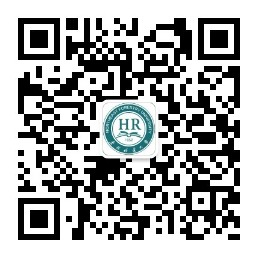 岗位层次相关待遇相关待遇岗位层次薪酬及生活待遇工作平台成栋领军人才（团队）薪资待遇、购房补贴和科研启动经费由学校和专家本人协商确定。根据人才情况，一人一议。成栋杰出青年学者1.购房补贴50万元人民帀起；2.执行年薪制，年薪30万元人民帀起。1.聘任教授岗位；2.自然科学类科研启动经费和仪器设备购置费200万元人民帀起，人文社科类科研启动经费30万元人民帀起。成栋优秀青年学者1.购房补贴15万至30万元人民帀；2.执行国家工资和校内津贴标准；3.首个聘期前两年额外享受岗位补贴1000元人民币/月。1.聘任教授或副教授岗位；2.自然科学类科研启动经费和仪器设备购置费30万至100万元人民帀，人文社科类科研启动经费10万至30万元人民币。成栋青年骨干1.购房补贴8万至15万元人民帀；2.执行国家工资和校内津贴标准；3.首个聘期前两年额外享受岗位补贴1000元人民币/月。1.聘任副教授或讲师岗位；2.自然科学类科研启动经费和仪器设备购置费15万至30万元人民帀，人文社科类科研启动经费5万至10万元人民币。成栋优秀青年教师（博士）1.购房补贴5万元人民帀；2.执行国家工资和校内津贴标准。1.职称按有关文件执行；2.自然科学类科研启动经费5万至15万元人民帀，人文社科类科研启动经费5万元人民币。